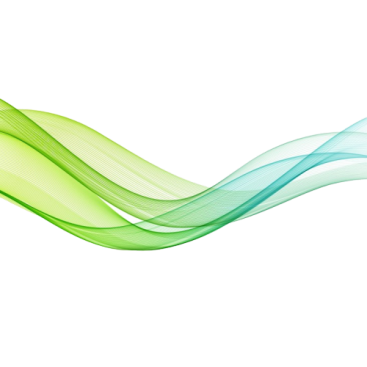 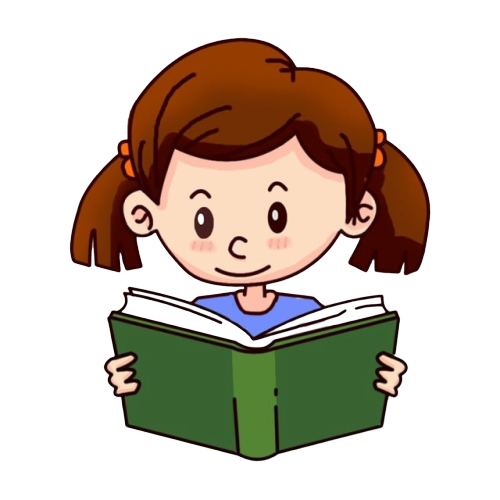 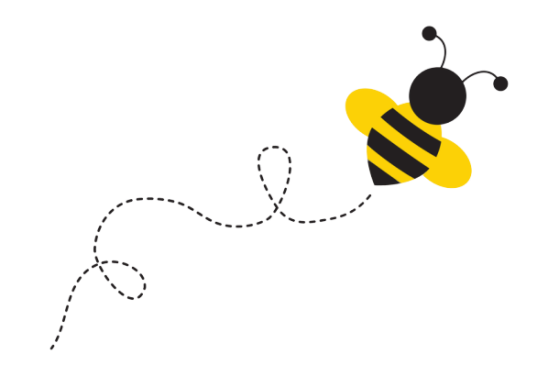 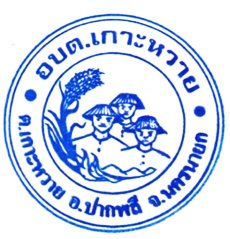 ประจำเดือน มกราคม 2562 - มีนาคม 2562งานการเจ้าหน้าที่สำนักงานปลัดองค์การบริหารส่วนตำบลเกาะหวาย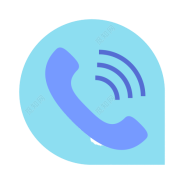 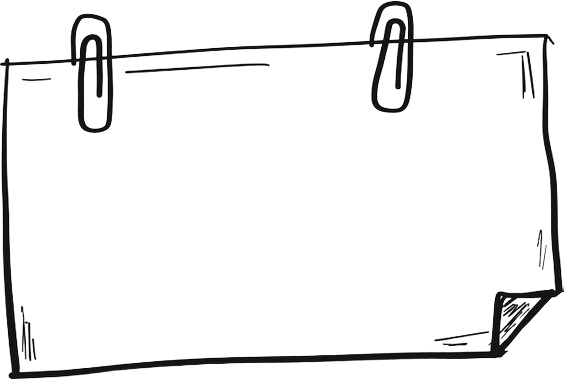 